A Comissão de Ensino e Formação – CEF-CAU/RJ, reunida ordinariamente por meio de videoconferência, no dia 18 de fevereiro de 2022, e, no uso das competências que lhe conferem os arts. 109 e 110 do Regimento Interno do CAU/RJ, com a participação dos Conselheiros Bernardo Nascimento Soares, Marta Regina Ribeiro Costa, Sandra Regina de Barros Sayão Ferreira, Tanya Argentina Cano Collado, Tereza Cristina Dos Reis e Vicente de Paula Alvarenga Rodrigues, após análise do assunto em epígrafe, eConsiderando a Lei nº 12.378, de 31 de dezembro de 2010, que regulamenta o exercício da Arquitetura e Urbanismo; cria o Conselho de Arquitetura e Urbanismo do Brasil - CAU/BR e os Conselhos de Arquitetura e Urbanismo dos Estados e do Distrito Federal – CAUs, e dá outras providências;Considerando o art. 5º da Resolução nº 18, de 2 de março de 2012, alterado pelas Resoluções nº 32/2012 e nº 85/2014, que determina em seus §2º e §2º-A que quando apresentado o certificado de conclusão de curso no requerimento de registro profissional, o registro será feito em caráter provisório com validade máxima de um ano e que o prazo de registro provisório antecedente poderá ser prorrogado por até igual período mediante requerimento do interessado, apresentando justificativa para a não apresentação do diploma de graduação devidamente registrado;Considerando Resolução CAU/BR nº 192/2020 que prorroga o prazo de vigência dos registros provisórios de profissionais em decorrência da pandemia da Covid-19, e dá outras providências; e resolve que: “Art. 1° O registro de profissionais feito em caráter provisório mediante a apresentação do certificado de conclusão de curso no requerimento de registro profissional poderá ser estendido por até um ano após o termo final do regime de calamidade pública reconhecido pelo Decreto Legislativo nº 6, de 20 de março de 2020, mediante requerimento justificado do interessado.”Avenida República do Chile 230 – 23º andarCentro - Rio de Janeiro - RJ - CEP: 20031-170	1Considerando Resolução CAU/BR nº 196/2020 que dispõe sobre concessão de registro provisório no CAU após um ano da data de colação de grau face à pandemia da Covid-19, e dá outras providências; e resolve que: “Art. 1º O egresso de curso de graduação em Arquitetura e Urbanismo, reconhecido nos termos da legislação educacional em vigor, ofertado por Instituição de Educação Superior (IES) nacional e credenciada, poderá requerer registro provisório no CAU após um ano da data da colação de grau, mediante apresentação de documento oficial de conclusão do curso, emitido pela IES formadora.§ 2º O registro provisório concedido nos termos dessa Resolução terá prazo vinculado à data declarada pelo interessado, respeitado o limite de um ano após o termo final do regime de calamidade pública reconhecido pelo Decreto Legislativo nº 6, de 20 de março de 2020.”Considerando DECRETO LEGISLATIVO Nº 6, DE 2020: “Art. 1º Fica reconhecida, exclusivamente para os fins do art. 65 da Lei Complementar nº 101, de 4 de maio de 2000, notadamente para as dispensas do atingimento dos resultados fiscais previstos no art. 2º da Lei nº 13.898, de 11 de novembro de 2019, e da limitação de empenho de que trata o art. 9º da Lei Complementar nº 101, de 4 de maio de 2000, a ocorrência do estado de calamidade pública, com efeitos até 31 de dezembro de 2020, nos termos da solicitação do Presidente da República encaminhada por meio da Mensagem nº 93, de 18 de março de 2020.”Considerando DECRETO ESTADUAL (RJ) Nº 47.870, DE 13/12/2021 que renova o estado de calamidade pública em virtude da situação de emergência decorrente do novo coronavírus (covid-19), reconhecido por meio da Lei Estadual nº 8.794/2020 e decreta: “Art. 1º - Fica prorrogado o prazo do estado de calamidade pública, reconhecido pela Lei Estadual nº 8.794, de 17 de abril de 2020, até o dia 1º de julho de 2022.”Considerando os impactos da pandemia da COVID-19 na emissão de documentos pelas Instituições de Ensino Superior (IES) do Estado do Rio de Janeiro;Considerando o Parecer Técnico apresentado pela Gerência Técnica do CAU/RJ;DELIBEROU:APROVAR a prorrogação de registro profissional provisório do(a)s profissionais requerentes através dos protocolos SICCAU nº 1461892/2022, 1466756/2022, 1468748/2022, 1468781/2022, 1474720/2022, considerando os impactos da pandemiaAvenida República do Chile 230 – 23º andarCentro - Rio de Janeiro - RJ - CEP: 20031-170	2da COVID-19 na emissão de documentos pelas Instituições de Ensino Superior (IES) do Estado do Rio de Janeiro. A prorrogação provisória será concedida até 1º de julho de 2022. Após este prazo, os profissionais deverão apresentar o DIPLOMA para inclusão definitiva do título de Arquiteto e Urbanista.APROVAR novas solicitações a pedido, de egressos das instituições do estado do Rio de Janeiro, respeitando o prazo máximo para prorrogação em 1º de julho de 2022.Rio de Janeiro/RJ, 18 de fevereiro de 2021.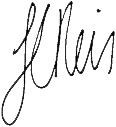 TEREZA CRISTINA DOS REISCoordenadora CEF-CAU/RJAvenida República do Chile 230 – 23º andarCentro - Rio de Janeiro - RJ - CEP: 20031-170	3PROCESSOPROTOCOLOS SICCAU nº 1461892/2022, 1466756/2022, 1468748/2022, 1468781/2022, 1474720/2022INTERESSADOVÁRIOSASSUNTOPRORROGAÇÃO DE REGISTRO PROFISSIONAL PROVISÓRIO (PANDEMIA)